СОЦИАЛЬНАЯ    РЕКЛАМА    ПО     ЭНЕРГОСБЕРЕЖЕНИЮУважаемые жители муниципального образования                                                                            «Ольхово-Рогское сельское поселение»!     В настоящее время создание условий для повышения эффективности использования энергии и других видов ресурсов становится одной из приоритетных задач социально-экономического развития муниципального образования   «Ольхово-Рогское сельское поселение».Привычка экономить энергию и ресурсы - это признак разумного и современного потребителя. Энергосберегающие технологии доступны сегодня каждому из нас. Используйте их и получайте удовлетворение не только от экономической выгоды, но и от сознания того, что этим вы помогаете модернизировать экономику нашей страны.В соответствии  со  ст.8 Федерального закона от 23.11.2009  № 261-ФЗ «Об энергосбережении и  о  повышении энергетической эффективности»,  рационально используйте электричество, газ, воду!Устанавливайте современные энергосберегающие электротехнические устройства, многотарифные    электросчётчики,  позволяющие экономить на разнице тарифов.Максимально используйте возможности естественного освещения, выключайте освещение, когда в нём нет необходимости, отключайте от сети зарядные устройства, замените лампы накаливания на энергосберегающие.Начни с себя, вот главное решение!Энергосбережение-вклад каждогорезультат общий!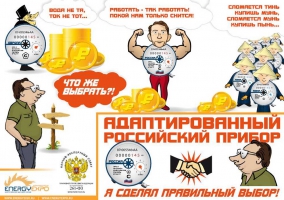 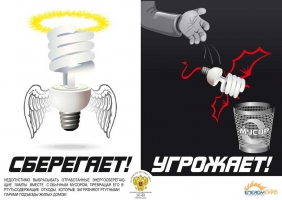 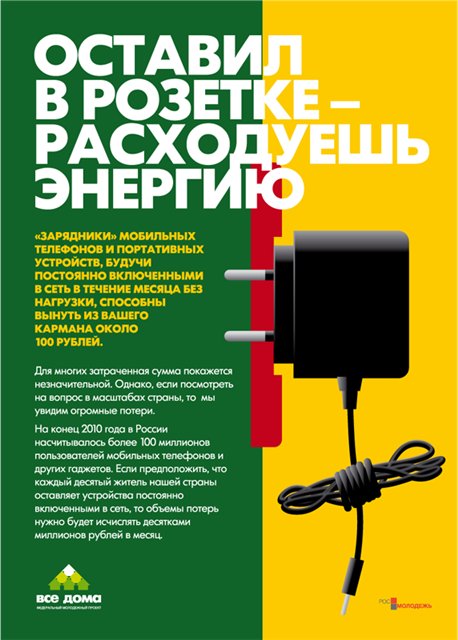 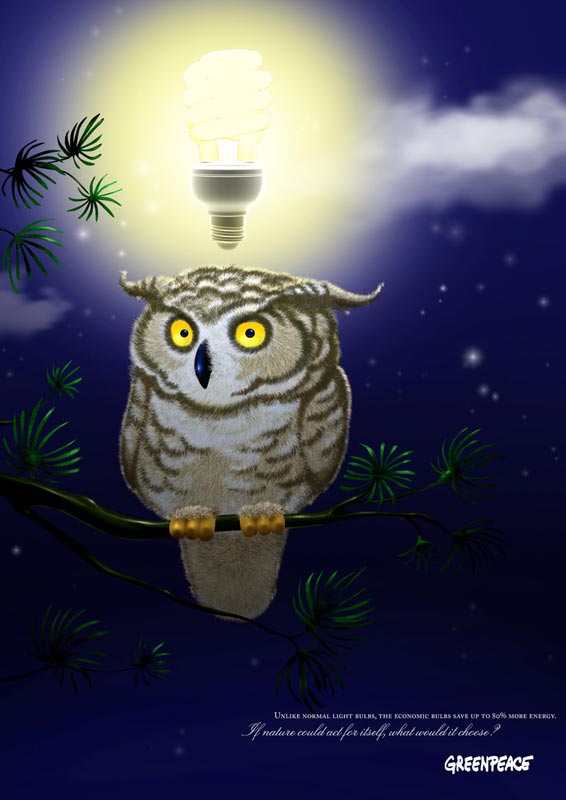 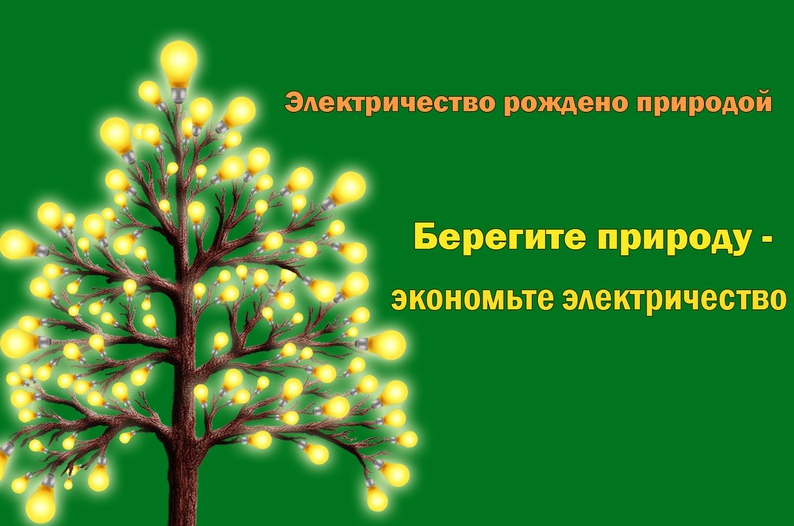 